STATUT PRZEDSZKOLA PUBLICZNEGOW DĘBOGÓRZU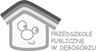 Dębogórze 2017r.ROZDZIAŁ 1POSTANOWIENIA OGÓLNE§1.Siedzibą Przedszkola w Dębogórzu jest budynek przy ul. Pomorskiej 30 w Dębogórzu. Budynek przedszkola jest własnością Gminy Kosakowo.Przedszkole w Dębogórzu, zwane w dalszej części statutu „przedszkolem” jest Przedszkolem publicznym.Organem prowadzącym Przedszkole jest: 	Gmina Kosakowoul. Żeromskiego 6981-198 Kosakowo Nadzór pedagogiczny nad Przedszkolem sprawuje Pomorski  Kurator Oświaty.Ustalona nazwa używana jest przez Przedszkole w pieczęciach i stemplach w pełnym brzmieniu Zespół Szkolno-Przedszkolny i Szkolnego Schroniska Młodzieżowego w Dębogórzu ul. Pomorska 30KosakowoDane kontaktowe przedszkola: Tel./fax: 58 6791325                                              e-mail: spdebogorze@poczta.onet.plROZDZIAŁ 2CELE I ZADANIA PRZEDSZKOLA§ 2.1. Przedszkole realizuje cele i zadania określone w przepisach prawa oświatowego.1) Celem wychowania przedszkolnego jest wsparcie całościowego rozwoju dziecka poprzez proces opieki, wychowania i nauczania – uczenia się co umożliwia dziecku odkrywanie własnych możliwości, sensu działania oraz gromadzenie doświadczeń na drodze prowadzącej do prawdy, piękna i dobra.           W efekcie tych działań dziecko osiąga dojrzałość do podjęcia nauki na pierwszym etapie edukacyjnym.2) Zadania przedszkola: zapewnienie swobodnego rozwoju, opieki, wychowania i uczenia się w atmosferze akceptacji        i bezpieczeństwa,zapewnienie dzieciom bezpiecznych i higienicznych warunków pobytu w przedszkolu,budowanie dziecięcej wiedzy o świecie społecznym, przyrodniczym i technicznym oraz rozwijanie umiejętności prezentowania swoich przemyśleń w sposób zrozumiały dla innych,wzmacnianie poczucia wartości, indywidualność, oryginalność dziecka oraz potrzeby tworzenia relacji osobowych i uczestnictwa w grupie, tworzenie sytuacji sprzyjających rozwojowi nawyków i zachowań prowadzących                              do samodzielności, dbania o zdrowie, sprawność ruchową i bezpieczeństwo, w tym bezpieczeństwo w ruchu drogowym,dostosowanie treści, metod i form pracy dydaktycznej, wychowawczej i opiekuńczej                        do możliwości rozwojowych dziecka,kształtowanie u dzieci odporności emocjonalnej koniecznej do racjonalnego radzenia sobie            w nowych i trudnych sytuacjach, w tym także do łagodnego znoszenia stresów i porażek,udzielanie pomocy pedagogiczno – psychologicznej,współdziałanie z rodzicami, różnymi środowiskami, organizacjami i instytucjami,organizowanie opieki nad dziećmi niepełnosprawnymi w zakresie dopuszczonym możliwościami techniczno–lokalowymi i organizacyjnymi przedszkola,zapewnienie prawidłowej organizacji warunków sprzyjających nabywaniu przez dzieci doświadczeń, które umożliwią im ciągłość procesów adaptacji,zapewnienie dzieciom lepszych szans edukacyjnych poprzez wspieranie ich ciekawości, aktywności i samodzielności, a także kształtowanie tych wiadomości i umiejętności, które są ważne w edukacji szkolnej,podtrzymywanie poczucia tożsamości narodowej, etnicznej, językowej i religijnej,pomoc dzieciom z rodzin będących w trudnej sytuacji życiowej i materialnej,organizowanie zajęć – zgodnie z potrzebami – umożliwiających dziecku poznawanie kultury i języka mniejszości narodowej lub etnicznej lub języka regionalnego – kaszubskiego.2. Przedszkole zapewnia możliwość korzystania z pomocy psychologiczno-pedagogicznej poprzez:Zajęcia rozwijające uzdolnienia,Zajęcia specjalistyczne :– Korekcyjno-kompensacyjne– Logopedyczne– Rozwijające kompetencje emocjonalno-społeczne– Inne zajęcia o charakterze terapeutycznymZindywidualizowanej ścieżki realizacji obowiązkowego rocznego przygotowania przedszkolnego,Porad i konsultacji.3. Pomoc psychologiczno-pedagogiczna udzielana w przedszkolu rodzicom dzieci                            i nauczycielom, polega na wspieraniu rodziców i nauczycieli w rozwiązywaniu problemów wychowawczych i dydaktycznych oraz rozwijaniu ich umiejętności wychowawczych w celu zwiększenia efektywności    i pomocy udzielanej dzieciom.4. Indywidualnym obowiązkowym rocznym przygotowaniem przedszkolnym obejmuje się dzieci, których stan zdrowia uniemożliwia lub znacznie utrudnia uczęszczanie do przedszkola. Organizacja pracy następuje w porozumieniu z organem prowadzącym.5. Orzeczenie o potrzebie indywidualnego obowiązkowego rocznego przygotowania przedszkolnego, wydają zespoły orzekające działające w publicznych Poradniach Psychologiczno–Pedagogicznych, w tym w poradniach specjalistycznych.6. Sposób realizacji zadań przedszkola z uwzględnieniem wspomagania indywidualnego rozwoju dziecka oraz wspomagania rodziny w wychowaniu dziecka oraz przygotowaniu go     do nauki w szkole:dostosowanie metod i form pracy do potrzeb i możliwości indywidualnych dziecka oraz wszystkich obszarów edukacyjnych zawartych w podstawie programowej wychowania przedszkolnego,organizowanie opieki nad dziećmi niepełnosprawnymi, odpowiednio do ich potrzeb oraz możliwości przedszkola,organizowanie zajęć w ramach udzielania pomocy psychologiczno-pedagogicznej,umożliwienie dzieciom podtrzymywania poczucia tożsamości narodowej, językowej i religijnej (dzieci, które nie będą uczestniczyły w lekcjach religii, na czas ich trwania, przejdą z nauczycielem do innej grupy);rozpoznawanie potrzeb dzieci w zakresie edukacji, opieki, wychowania;organizowanie sytuacji edukacyjnych sprzyjających nawiązywaniu przez dzieci różnorodnych kontaktów społecznych oraz wyrażania własnych emocji, myśli             i wiedzy w różnorodnej twórczości własnej – werbalnej, plastycznej, ruchowej, muzycznej,stawianie zadań dostosowanych do rzeczywistych potrzeb, możliwości                           i zainteresowań dzieci.7. Przedszkole umożliwia dzieciom podtrzymywanie poczucia tożsamości narodowej,    etnicznej, religijnej i językowej przez:prowadzenie zajęć w języku polskim,wprowadzanie w trakcie zajęć treści związanych z historią, przyrodą, kulturą i tradycją naszego kraju i regionu,nauczanie religii w ramach planu zajęć przedszkolnych dla dzieci, których rodzice lub opiekunowie wyrażają pisemnie takie życzenie. W tym czasie dzieci nie uczęszczające na zajęcia religii mają zapewnioną opiekę nauczyciela.prowadzenie zajęć umożliwiających dziecku poznanie kultury kaszubskiej, w wymiarze określonym w obowiązujących przepisach dla chętnych dzieci.§ 3.1. Zakres i sposób wykonywania zadań opiekuńczych przedszkola:opiekę nad dziećmi w trakcie całego ich pobytu w przedszkolu sprawują nauczyciele,  rozkład dnia w przedszkolu uwzględnia równomierne rozłożenie zajęć w ciągu całego dnia i ich różnorodność, w tym pobyt w ogrodzie przedszkolnym,dzieci mają zapewniony codzienny odpoczynek w określonej formie:dzieci młodsze – leżakowanie, dzieci starsze – zajęcia relaksacyjne i wyciszające,Przedszkole w zakresie realizacji zadań statutowych zapewnia dzieciom możliwość korzystania  z:Pomieszczeń do nauczania, wychowania i opieki:– sale zajęć posiadają właściwą powierzchnię, oświetlenie, wentylację i ogrzewanie,– stoliki, krzesełka i wyposażenie sal dostosowane są do wzrostu dzieci i rodzaju ich              ....działalności,– w pomieszczeniach, w których odbywają się zajęcia, zapewnia się temperaturę co najmniej ..18 ºC,– dyrektor za zgodą organu prowadzącego może zawiesić zajęcia, jeśli temperatura …zewnętrzna, mierzona o godz. 21.00 w dwóch  kolejnych dniach poprzedzających …zawieszenie zajęć wynosi - 15ºC lub jest niższa a także w przypadku wystąpienia na danym …terenie zdarzeń, które mogą zagrozić zdrowiu dzieci,Placu zabaw:– zapewnia się codzienny pobyt na świeżym powietrzu, o ile pozwalają na to warunki …pogodowe,Posiłków:-  .Dzieci na pobyt całodzienny korzystają z posiłków przygotowanych                             i dowiezionych przez firmę cateringową, zgodnie z normami żywieniowymi                   i estetycznie podanych. Korzystanie z posiłków przez dzieci na pobyt skrócony oraz przez dzieci alergiczne, uzgadniane jest …indywidualnie z rodzicami dziecka, z uwagi na zapewnienie prawidłowej organizacji       pracy przedszkola,Pomieszczeń sanitarno– higienicznych i szatni,Wobec wychowanków na terenie placówki nie są stosowane żadne zabiegi medyczne oraz nie podaje się żadnych leków z uwagi na brak profesjonalnej opieki medycznej.W przypadku choroby zakaźnej dziecka rodzice zobowiązani są do powiadomienia o tym nauczyciela lub dyrektora placówki.Rodzice zobowiązani są do przyprowadzania tylko zdrowego dziecka, w przypadku otrzymania informacji o chorobie dziecka w trakcie jego pobytu w przedszkolu,                       do niezwłocznego odebrania dziecka.2. Zasady sprawowania opieki w czasie zajęć poza terenem przedszkola:W trakcie zajęć poza terenem przedszkola opiekę nad dziećmi sprawuje nauczyciel wraz z osobą pomagającą, którą może być inny pracownik przedszkola lub rodzic. Przy ustalaniu liczby opiekunów w trakcie zajęć poza przedszkolem należy wziąć pod uwagę możliwości i potrzeby danej grupy względem zapewnienia bezpieczeństwa dzieciom.Osobą uprawnioną do prowadzenia wycieczki dydaktycznej, krajoznawczej                          i rekreacyjnej (spaceru) jest nauczyciel,Szczegółowe zasady organizowania wycieczek, spacerów oraz zajęć poza terenem przedszkola określa regulamin wycieczek obowiązujący w przedszkolu,Z w/w regulaminem są zapoznani rodzice (opiekunowie); każdorazowo, bezpośrednio przed wycieczką, regulamin omawiany jest z dziećmi w niej uczestniczącymi, Jeśli miejsce, w którym mają być prowadzone zajęcia, lub stan znajdujących się na nim urządzeń technicznych może stwarzać zagrożenia dla bezpieczeństwa dzieci, nauczyciel obowiązany jest nie dopuścić do zajęć lub przerwać je wyprowadzając dzieci z miejsca zagrożenia oraz powiadomić o tym niezwłocznie dyrektora przedszkola,Teren zabaw wokół budynku przedszkola musi być ogrodzony.3. Dyrektor dokonuje kontroli całego obiektu i terenu wokół niego pod kątem bezpieczeństwa raz w roku. Z przeprowadzonej kontroli sporządza się protokół.4.W razie nieszczęśliwego wypadku podczas pobytu dziecka w przedszkolu nauczycielka zobowiązana jest :Udzielić pierwszej pomocy a w razie konieczności wezwać pogotowie ratunkowe, jednocześnie zapewniając opiekę pozostałym wychowankom,Powiadomić rodziców dziecka,Niezwłocznie powiadomić dyrektora przedszkola,O zaistniałym zdarzeniu poinformować nauczycielkę zmienniczkę,Dyrektor jest zobowiązany powiadomić o wypadku śmiertelnym, ciężkim i zbiorowym niezwłocznie prokuratora i kuratora oświaty a w przypadku zbiorowego zatrucia zawiadamia niezwłocznie państwowego inspektora sanitarnego.5. Dzieciom, którym z powodu warunków rodzinnych lub losowych potrzebna jest stała lub doraźna pomoc materialna, może być taka pomoc udzielona  w następujący sposób:dyrektor przedszkola może o taką pomoc wystąpić do właściwego dla miejsca zamieszkania dziecka, ośrodka pomocy rodzinie,o udzielenie pomocy zwraca się osobiście do GOPS w Kosakowie rodzic lub opiekun; dyrektor przedszkola zobowiązany jest w tym przypadku do udzielenia wszechstronnej informacji lub pomocy w załatwieniu sprawy.6. Szczegółowe zasady przyprowadzania i odbierania dzieci z przedszkola, przez rodziców lub upoważnioną przez nich osobę zapewniającą dziecku pełne bezpieczeństwo:Dzieci powinny być przyprowadzane i odbierane z przedszkola w godzinach ustalonych               w Statucie Przedszkola,Dzieci powinny być przyprowadzane do godziny 8:15,Rodzice  na początku września składają pisemne upoważnienie dla osób mogących odbierać ich dzieci z przedszkola. Pisemne upoważnienie powinno zawierać imię, nazwisko, numer i serię dowodu osobistego oraz numer telefonu osoby wskazanej przez rodzica oraz numer telefonu    do rodziców lub prawnych opiekunów;Rodzice przejmują odpowiedzialność prawną za bezpieczeństwo dziecka odbieranego                     z przedszkola przez upoważnioną przez nich osobę,Nauczyciel przedszkola nie ponosi odpowiedzialności za bezpieczeństwo dziecka pozostawionego przez rodziców (prawnych opiekunów) bez opieki na terenie przedszkola       (np. przed budynkiem, w ogrodzie, w łazience, w szatni),Nauczyciel nie może wydać dziecka osobie znajdującej się pod wpływem alkoholu lub innych  niedozwolonych środków,Szczegółowe zasady postępowania w przypadku nieodebrania dziecka reguluje wewnętrzne zarządzenie dyrektora Przedszkola w Dębogórzu obowiązujące wszystkich pracowników przedszkola i rodziców.ROZDZIAŁ 3ORGANY PRZEDSZKOLA§4.1. Organami przedszkola są:Dyrektor przedszkolaRada PedagogicznaRada Rodziców przedszkola  2. Do kompetencji Dyrektora przedszkola należy:Kierowanie bieżącą działalnością przedszkola i reprezentowanie jej na zewnątrz,Szczegółowe kompetencje dyrektora przedszkola określają odrębne przepisy prawa oświatowego§5.1. Rada Pedagogiczna jest organem kolegialnym przedszkola w zakresie realizacji jego statutowych zadań dotyczących kształcenia, wychowania i opieki.2.W skład Rady Pedagogicznej wchodzą dyrektor placówki oraz wszyscy nauczyciele zatrudnieni w przedszkolu.3. Przewodniczącym Rady Pedagogicznej jest Dyrektor przedszkola.4. Zasady funkcjonowania Rady Pedagogicznej określa regulamin jej działalności.5. Kompetencje stanowiące i opiniujące Rady Pedagogicznej określają przepisy prawa oświatowego.§6.1. Rada Rodziców Przedszkola stanowi reprezentację rodziców dzieci uczęszczających               do przedszkola.2. Rada Rodziców tworzy się w oparciu o zasady wynikające z przepisów prawa oświatowego.3. Rada Rodziców działa w oparciu o regulamin swojej działalności, który nie może być sprzeczny ze statutem przedszkola i prawem oświatowym.4. W posiedzeniach Rady Rodziców uczestniczyć może, z głosem doradczym, dyrektor przedszkola oraz inne zaproszone osoby.5. Kompetencje i prawa Rady Rodziców określone są w odrębnych przepisach prawa oświatowego.6.  Zasady współdziałania między organami przedszkola oparte są na wspólnych spotkaniach Rady Rodziców, Rady Pedagogicznej i Dyrektora, które organizuje się w sprawach organizacji imprez i wycieczek, wniosków zgłaszanych przez rodziców dzieci uczęszczających do przedszkola, a dotyczących różnych zagadnień z życia przedszkola.7. Organy przedszkola działają w ramach obowiązującego prawa:Podstawową zasadą jest ugodowe rozwiązywanie konfliktów,Rozwiązanie ustala się na drodze negocjacji pomiędzy stronami. Sprawy sporne ostatecznie rozstrzyga dyrektor przedszkola.§7.1.Współdziałanie z rodzicami realizowane jest w następujących formach:1)  Zebrania ogólne z dyrektorem przedszkola według potrzeb,2) Zebrania grupowe wg rocznego planu pracy przedszkola,3) Zajęcia otwarte,4) Zebrania na tematy wychowawcze lub poświęcone określonemu zagadnieniu z udziałem zaproszonych specjalistów wg inicjatywy rodziców lub nauczycieli w formie warsztatów,5) Dni otwarte i zajęcia adaptacyjne dla rodziców,6) Spotkania indywidualne ze wszystkimi nauczycielami w formie konsultacji,7) Organizacja imprez okolicznościowych dla rodziców.  ROZDZIAŁ 4ORGANIZACJA PRZEDSZKOLA §8.1. Przedszkole jest jednostką budżetową prowadzoną przez Gminę Kosakowo.2. Podstawową jednostką organizacyjną przedszkola jest oddział złożony z dzieci w zbliżonym wieku z uwzględnieniem ich potrzeb, zainteresowań, uzdolnień, rodzaju i stopnia niepełnosprawności.3. W przedszkolu tworzy się maksymalnie 6 oddziałów na pobyt całodzienny.4. Przedszkole może stworzyć oddział realizujący podstawę programową wychowania przedszkolnego   w ciągu 5-ciu godzin , o ile zostanie zgłoszona odpowiednia ilość dzieci.             W przypadku, gdy jest niewiele dzieci na pobyt 5-cio godzinny, mogą być one włączone                  w oddział pobytu całodziennego,5.  Liczba dzieci w oddziale nie może przekroczyć 25.6. Praca wychowawczo-dydaktyczna i opiekuńcza prowadzona jest w oparciu o podstawę programową wychowania przedszkolnego oraz na podstawie programów wychowania przedszkolnego wybranych przez nauczycieli i dopuszczonych do użytku przez dyrektora                z uwzględnieniem programu profilaktyczno-wychowawczego przedszkola.7. Nauczyciel może zaproponować program wychowania przedszkolnego opracowany samodzielnie lub we współpracy z innymi nauczycielami. Nauczyciel może również zaproponować program opracowany przez innego autora (autorów) lub program opracowany przez innego autora (autorów) wraz z dokonanymi zmianami.8. Program wychowania przedszkolnego zaproponowany przez nauczyciela (nauczycieli) może zostać dopuszczony do użytku w danym przedszkolu, jeżeli spełnia kryteria określone                      w odrębnych przepisach, w tym jest zgodny z podstawą programową. Program dopuszcza             do użytku w przedszkolu dyrektor, po zasięgnięciu opinii Rady Pedagogicznej.9. Dopuszczone przez dyrektora programy tworzą przedszkolny zestaw programów na dany rok szkolny.10. Godzina zajęć w przedszkolu trwa 60 minut.11. Czas trwania zajęć prowadzonych dodatkowo, w szczególności zajęć umuzykalniających (rytmiki), nauki języka obcego, religii, powinien być dostosowany do możliwości rozwojowych dzieci i wynosić:1) z dziećmi w wieku 3 do 4 lat – około 15 minut,2) z dziećmi w wieku 5 do 6 lat – około 30 minut.12. Dopuszcza się możliwość przyjęcia do przedszkola dziecka z orzeczeniem                                    o niepełnosprawności. 13. Sposób dokumentowania zajęć prowadzonych w przedszkolu określają odrębne przepisy.14. Dyrektor przedszkola powołuje na czas określony lub nieokreślony zespół nauczycieli           do realizacji zadań przedszkola określonych w statucie. Do zadań zespołu należy określenie planu pracy i zadania    do realizacji w danym roku szkolnym. Pracą zespołu kieruje przewodniczący powoływany przez dyrektora przedszkola.15. Przedszkole w Dębogórzu jest przedszkolem wielooddziałowym.16. W przedszkolu funkcjonuje 6 oddziałów całodziennego pobytu dzieci oraz dwa oddziały 5 godzinnego pobytu dzieci. Jeden z oddziałów 5 godzinnego pobytu dzieci mieści się w budynku szkoły w Dębogórzu, drugi zaś w odrębnym budynku, w Kazimierzu, ul. Majowa 21 84-230 Rumia.17. Przedszkole dysponuje 150 miejscami dla dzieci wg orzeczenia organizacyjnego,                        w oddziałach 10-godzinnych oraz 45 miejsc w oddziałach 5-godzinnych.18. Organizację pracy przedszkola określa ramowy rozkład dnia ustalony przez dyrektora przedszkola uwzględniający zasady ochrony zdrowia i higieny nauczania, wychowania i opieki, potrzeb, zainteresowań i uzdolnień dzieci, rodzaju niepełnosprawności dzieci oraz oczekiwań rodziców.§9.1. Do realizacji celów statutowych przedszkole posiada:1) 6 sal zajęć całodziennego pobytu dzieci oraz 1 salę pięciogodzinnego pobytu dzieci, oraz 1    salę pięciogodzinnego pobytu dzieci w Kazimierzu, wyposażone w niezbędne sprzęty i pomoce dydaktyczne wraz z szatnią i łazienkami dla dzieci,2) pomieszczenia administracyjno-gospodarcze tj.: gabinet wicedyrektora, łazienki, szatnie, zaplecze gospodarcze (kuchnie, zmywalnie, magazyny),3) ogród przedszkolny.2. W Przedszkolu w Dębogórzu obowiązuje następujący ramowy rozkład dnia:1) RANEK: zabawy swobodne organizowane przez dzieci, przy niewielkim udziale nauczyciela (manipulacyjne, konstrukcyjne, odgrywanie ról, swobodne działania plastyczne) o charakterze indywidualnym lub w małych zespołach, zabawy poranne i ćwiczenia ruchowe, czynności samoobsługowe, opiekuńcze, organizacyjne, śniadanie,2) PRZEDPOŁUDNIE: zajęcia dydaktyczne wynikające z przyjętego programu wychowania przedszkolnego oraz podstawy programowej wychowania przedszkolnego zajęcia wyrównawcze, indywidualne ze szczególnym uwzględnieniem pracy z dzieckiem zdolnym, działania profilaktyczne, stymulujące, kompensacyjne i korekcyjne, zabawy ruchowe i ze śpiewem, pobyt w ogrodzie przedszkolnym, czynności samoobsługowe, opiekuńcze, zajęcia dodatkowe, swobodne działania dzieci.3) OBIAD4) POPOŁUDNIE: zajęcia dydaktyczne wynikające z przyjętego programu wychowania przedszkolnego, zabawy ruchowe w ogrodzie, spacery i wycieczki, pobyt na świeżym powietrzu, obserwacje przyrodnicze, zajęcia sportowe, różne formy relaksu (leżakowanie, ćwiczenia relaksacyjne i wyciszające), czynności samoobsługowe, podwieczorek .3. Nauczyciel, któremu powierzono opiekę nad danym oddziałem, ustala dla tego oddziału szczegółowy rozkład dnia uwzględniający specyfikę oddziału, potrzeby i zainteresowania dzieci. 4.Przedszkole funkcjonuje przez cały rok szkolny z wyjątkiem przerw ustalonych przez organ prowadzący przedszkole na wspólny wniosek dyrektora przedszkola.5.Przedszkole pracuje w godzinach zatwierdzonych przez organ prowadzący placówkę.6. Przedszkole funkcjonuje w godzinach od 6.45-17.00.7. Przedszkole czynne jest pięć dni w tygodniu od poniedziałku do piątku. Harmonogram pracy poszczególnych oddziałów ustala dyrektor placówki.8. W okresie zmniejszonej frekwencji dzieci, dyrektor może podjąć decyzję o zmniejszeniu liczby oddziałów.9. W czasie absencji nauczycieli, dyrektor może podjąć decyzję o łączeniu grup dziecięcych.10. Zarówno w sytuacji wymienionej w punktach 8 i 9 liczba dzieci po połączeniu oddziałów nie może przekroczyć 25 i opiekę nad nimi sprawuje zawsze nauczyciel.11. Dzieci mają możliwość codziennego korzystania z ogrodu przedszkolnego, zaopatrzonego    w urządzenia i przybory do zabaw i zajęć ruchowych dostosowanych do wieku i możliwości rozwojowych dzieci. Jest to teren ogrodzony.12. Wszelkie sprawy dotyczące wychowanków, w tym sporne, należy zgłaszać wyłącznie               u nauczycielki danego oddziału lub u dyrektora placówki.13. W ramach działalności żywieniowej przedszkole zapewnia:1) w oddziałach całodziennych 3 posiłki: śniadanie,  obiad, podwieczorek, wodę w ciągu całego dnia. 14. Zasady wnoszenia opłat:1) Opłata za przedszkole składa się z 2 części: opłaty za godziny pobytu zgodnie z umową cywilno - prawną oraz opłaty za żywienie,2) Szczegółowe zasady naliczania, pobierania i zwracania opłat regulują uchwały Rady Gminy Kosakowo,3) Działalność żywieniowa przedszkola jest płatna w całości przez rodziców dziecka i obejmuje wyłącznie koszt zakupionych produktów spożywczych,4) Rezygnację z pobytu dziecka w przedszkolu należy zgłaszać, w formie pisemnej, w terminie do końca miesiąca w którym dziecko przestaje uczęszczać do przedszkola zgodnie z umową cywilnoprawną,5) Opłata za przedszkole wpłacana jest w nieprzekraczalnym terminie do 15-go każdego miesiąca. Opłata pobierana jest „z góry” za dany miesiąc,6) Zaległość w opłatach za przedszkole wynosząca równowartość opłat za 2 kolejne miesiące jest podstawą do skreślenia dziecka z ewidencji dzieci uczęszczających do przedszkola,7) Rodzice opłacają dodatkowo koszty imprez i wycieczek oraz zajęć dodatkowych, które nie są finansowane przez przedszkole.8) Przedszkole prowadzi bezpłatne nauczanie w zakresie podstawy programowej wychowania przedszkolnego dzieci mających prawo do wychowania przedszkolnego. Dziecko 6-letnie jest objęte bezpłatnym nauczaniem w ramach obowiązku rocznego przygotowania przedszkolnego.ROZDZIAŁ 5NAUCZYCIELE I INNI PRACOWNICY PRZEDSZKOLA§ 10.1.Pracownikami przedszkola są:1) dyrektor,2) wicedyrektor,3) nauczyciele,4) pracownicy administracji,5) pracownicy obsługi.2. Liczbę pracowników na wniosek dyrektora, ustala organ prowadzący przedszkole                     w zależności od ilości dzieci, potrzeb i wymogów organizacyjnych placówki.3. Zasady zatrudniania nauczycieli reguluje ustawa Karta Nauczyciela, a pracowników niepedagogicznych przedszkola określają przepisy ustawy o pracownikach samorządowych oraz ustawa Kodeks pracy.4.  Kwalifikacje nauczycieli a także zasady ich wynagradzania określa minister właściwy         do spraw oświaty i wychowania oraz pracodawca, a kwalifikacje i zasady wynagradzania pracowników niepedagogicznych przedszkola określają przepisy dotyczące pracowników samorządowych.5. Pracownicy przedszkola wykorzystują urlop wypoczynkowy w terminie uzgodnionym            z dyrektorem przedszkola zgodnie z obowiązującymi przepisami prawa.6. Każdy pracownik zobowiązany jest do znajomości i stosowania przepisów BHP obowiązujących w placówkach oświatowych oraz zgodnie z tymi przepisami                         do poddawania się regularnie okresowym badaniom lekarskim i szkoleniom BHP.7.   Każdy pracownik przedszkola jest odpowiedzialny za bezpieczeństwo i zdrowie dzieci.8. Wszyscy pracownicy placówki zobowiązani są do zachowania tajemnicy służbowej                w zakresie dotyczącym spraw wychowanków i wybranych aspektów działalności placówki.9.   Wszyscy pracownicy winni dbać o dobre imię placówki, strzec jej mienia i szanować dobro społeczne.§ 11.1.W przedszkolu utworzono jedno stanowisko wicedyrektora. Funkcję tą powierza i odwołuje  z niej dyrektor placówki, po zasięgnięciu opinii organu prowadzącego i rady pedagogicznej.2.Wicedyrektor wykonuje swoje czynności zgodnie z powierzonym mu zakresem obowiązków.3. Nauczyciel w swoich działaniach wychowawczych, dydaktycznych, opiekuńczych ma           za zadanie kierowanie się dobrem dzieci, dbałością o ich bezpieczeństwo i troską o ich zdrowie, poszanowanie godności osobistej dziecka.4. Zadaniem nauczyciela jest prowadzenie pracy wychowawczej, dydaktycznej i opiekuńczej wśród wychowanków.5. W przedszkolu jest zatrudniony nauczyciel logopeda i nauczyciel gimnastyki korekcyjnej,     a  do ich zadań i obowiązków należy:1) prowadzenie badań kwalifikujących dzieci do terapii i ćwiczeń logopedycznych,2) prowadzenie grupowej lub indywidualnej terapii i ćwiczeń korekcyjnych,3) współpraca z nauczycielami,4) współpraca z rodzicami dzieci, którym udzielana jest pomoc,5) prowadzenie zeszytów ćwiczeń dla rodziców, nauczycieli oraz dziennika zajęć.6. Przedszkole zatrudnia nauczyciela religii, który nauczanie religii prowadzi w oparciu              o odrębne przepisy.7. W przedszkolu jest zatrudniony psycholog a do jego zadań i obowiązków należy:1) prowadzenie badań i działań diagnostycznych dotyczących wychowanków, w tym diagnozowanie indywidualnych potrzeb rozwojowych i edukacyjnych oraz możliwości psychofizycznych, a także wspieranie mocnych stron dziecka,2) diagnozowanie sytuacji wychowawczych w przedszkolu w celu rozwiązywania problemów wychowawczych oraz wspierania rozwoju dziecka,3) organizowanie i prowadzenie różnych form pomocy psychologiczno – pedagogicznej dla dzieci, rodziców i nauczycieli,4) minimalizowanie skutków zaburzeń rozwojowych, zapobieganie zaburzeniom zachowania oraz inicjowanie różnych form pomocy w środowisku przedszkolnym i poza przedszkolem.8. W przedszkolu jest zatrudniony pedagog a do jego zadań należy w szczególności:1) prowadzenie badań i działań diagnostycznych dzieci z zaburzeniami i odchyleniami rozwojowymi lub specyficznymi trudnościami w uczeniu się,2) prowadzenie zajęć korekcyjno-kompensacyjnych oraz innych zajęć o charakterze terapeutycznym,3)  podejmowanie działań profilaktycznych zapobiegających niepowodzeniom edukacyjnym dzieci, we współpracy z rodzicami dzieci,4) wspieranie nauczycieli i innych specjalistów w udzielaniu pomocy psychologiczno – pedagogicznej.9. Wszyscy nauczyciele są członkami Rady Pedagogicznej.10. Nauczyciel wspiera rozwój i aktywność poznawczą dziecka nastawioną na poznawanie samego siebie, otaczającej rzeczywistości społeczno-kulturalnej i przyrodniczej, wzbogaconej o zasób jego własnych doświadczeń.11. Do zadań nauczyciela należy w szczególności:1) Planowanie i prowadzenie pracy wychowawczo-dydaktycznej oraz odpowiedzialność za jej jakość i efekty, a w szczególności:a) realizacja podstawy programowej wychowania przedszkolnego,b) dbanie o życie, zdrowie i bezpieczeństwo dzieci w przedszkolu ze szczególnym uwzględnieniem wycieczek, spacerów i pobytu dzieci na powietrzu,c) tworzenie warunków wspomagających rozwój dzieci, ich zdolności i zainteresowania,d) prowadzenie analizy gotowości dziecka do podjęcia nauki w szkole (diagnoza przedszkolna) z początkiem roku poprzedzającego rozpoczęcie przez dziecko nauki w klasie I szkoły podstawowej,e) indywidualizację oddziaływań w stosunku do poszczególnych wychowanków,f) wprowadzanie zmian do swojej pracy, poszukiwanie nowych pomysłów wzmacniających aktywność dziecka i jego zainteresowania,g) czynny udział w zajęciach muzycznych (rytmika), współdziałanie z prowadzącym                      i wspomaganie dzieci wymagających pomocy,h) współdziałanie nauczycielek pracujących w jednej grupie.2) Prowadzenie na bieżąco dokumentacji pedagogicznej oddziału zgodnie z odrębnymi przepisami:3) Prowadzenie obserwacji pedagogicznych mających na celu poznanie indywidualnego procesu rozwojowego poszczególnych wychowanków. 4) Współpraca ze specjalistami świadczącymi kwalifikowaną pomoc psychologiczno – pedagogiczną, zdrowotną i inną oraz z osobami prowadzącymi zajęcia dodatkowe.5) Współdziałanie z rodzicami dziecka w sprawach wychowania i nauczania dzieci w celu:a) poznania i ustalenia potrzeb rozwojowych dziecka,b) bieżącego informowania o rozwoju, postępach, problemach i osiągnięciach dziecka,c) ustalenia odpowiednich, właściwych i jednolitych form współpracy w działaniach wychowawczych wobec dziecka,d) włączenia rodziców w działalność przedszkola.6) Realizacja zaleceń dyrektora i uprawnionych osób kontrolujących.§ 12.1. Zasady współpracy z rodzicami:1) rodzice i nauczyciele oraz dyrektor, wicedyrektor przedszkola współdziałają, w sposób ciągły, w sprawach dotyczących wychowania i kształcenia dzieci,2) niniejsze współdziałanie ma na celu stworzenie optymalnych warunków rozwoju wychowankom oraz podnoszenie jakości pracy placówki,§ 13.1. Pracę administracyjną wykonują pracownicy zatrudnieni w Zespole Szkolno-Przedszkolnym i SSM w Dębogórzu.2. Pracownikami obsługi w przedszkolu są:1) pomoc nauczyciela2) sprzątaczka,3) konserwator3. Wszyscy pracownicy przedszkola zobowiązani są do:1) wykonywania wszelkich czynności poleconych przez dyrektora przedszkola, które wynikają z potrzeb placówki,2) troszczenia się o mienie placówki,4. Wszyscy pracownicy przedszkola są odpowiedzialni za bezpieczeństwo i zdrowie dzieci.5. Każdemu pracownikowi powierza się określony zakres obowiązków.6. Postanowienia szczegółowe dla poszczególnych stanowisk pracy są opracowane                          i zamieszczone w teczkach akt osobowych każdego pracownika.7. Dyrektor przedszkola powierza każdy oddział opiece jednego lub dwóch nauczycieli, zależnie od czasu pracy oddziału i realizowanych zadań oraz możliwości organizacyjnych przedszkola.8. Tryb składania skarg i wniosków:1) Skargi i wnioski dotyczące nieprzestrzegania praw dziecka, organizacji pracy przedszkola, jakości usług świadczonych przez przedszkole przyjmuje dyrektor w formie pisemnej.a) skargi i wnioski powinny zawierać uzasadnienie.2) Wycofanie skargi powoduje wstrzymanie biegu rozpatrzenia skargi.3) Dyrektor rozpatruje skargę, wniosek w jak najszybszym terminie.ROZDZIAŁ 6WYCHOWANKOWIE PRZEDSZKOLA§ 14.1. Wychowanie przedszkolne obejmuje dzieci od początku roku szkolnego w roku kalendarzowym, w którym dziecko kończy 3 lata, do końca roku szkolnego w roku kalendarzowym, w którym dziecko kończy 7 lat.2. W szczególnie uzasadnionych przypadkach w przypadku wolnych miejsc dyrektor przedszkola może przyjąć do przedszkola dziecko, które ukończyło 2,5 roku.3.   Dzieci 6-letnie są zobowiązane odbyć roczne przygotowanie przedszkolne w przedszkolu lub w oddziale przedszkolnym zorganizowanym w szkole podstawowej. Rodzice
dziecka są zobowiązani dopełnić czynności zgłoszenia dziecka i zapewnić jego regularne uczęszczanie.4.  Dyrektor przedszkola kontroluje spełnianie przez dziecko 6 -letnie obowiązku rocznego przygotowania przedszkolnego poprzez egzekwowanie usprawiedliwienia przez rodziców nieobecności dziecka w okresie jednego miesiąca na co najmniej 50%.5. Niespełnienie obowiązku rocznego przygotowania przedszkolnego podlega egzekucji            w trybie przepisów o postępowaniu egzekucyjnym w administracji.6. Dziecko, które posiada orzeczenie o potrzebie kształcenia specjalnego i uczęszcza                  do przedszkola, może w nim przebywać powyżej 7 lat, nie dłużej jednak niż do końca roku szkolnego w tym roku kalendarzowym, w którym kończy 9 lat.7.  Szczegółowe zasady przyjmowania dzieci do przedszkola określa Regulamin Rekrutacji    do Przedszkola obowiązujący w danym roku szkolnym.§ 15.1. Dziecko w przedszkolu ma wszelkie prawa wynikające z prawa ogólnego.§ 16.1. Dziecko w przedszkolu ma obowiązek w trosce o bezpieczeństwo własne i kolegów:1) szanować kolegów i wytwory ich pracy,2) uczestniczenia w zajęciach dydaktycznych organizowanych przez nauczyciela zgodnie
z obowiązującą podstawą programową wychowania przedszkolnego,3) poszanowania nietykalności cielesnej innych dzieci i dorosłych,4) poszanowania godności osobistej innych dzieci i dorosłych,5) stosowania się do przyjętych umów obowiązujących całą grupę i ustalonych przez dzieci wspólnie z nauczycielką,6) włączania się do prac porządkowych w sali (w ogrodzie) po zajęciach lub zabawie,7) stosowania zasady „nie rób drugiemu co tobie nie miłe”,8) uczestniczenia w zajęciach dodatkowych które dla niego wybrali i opłacili rodzice jednakże pod warunkiem wyrażenia przez dziecko chęci uczestniczenia w tych zajęciach,9) nie oddalania się od grupy bez wiedzy nauczycielki,10) szanować sprzęt i zabawki znajdujące się w przedszkolu,11) dbać o estetykę i czystość pomieszczeń, w których przebywa,12) przestrzegać ustalonych zasad, zwłaszcza dotyczących bezpieczeństwa,13) sygnalizować złe samopoczucie i potrzeby fizjologiczne,14) przejawiać właściwy stosunek do rówieśników, osób starszych, wynikający z postaw respektowania podstawowych norm społecznych i etycznych,15) słuchać i reagować na polecenia nauczyciela.§ 17.1. Rada Pedagogiczna może podjąć uchwałę upoważniającą dyrektora do skreślenia wychowanka z listy dzieci uczęszczających do przedszkola w wypadku:1) zaobserwowania niepokojących zachowań dziecka, które zagrażają bezpieczeństwu
i zdrowiu innym i odmowy ze strony rodziców współpracy ze specjalistami, świadczącymi kwalifikowaną pomoc psychologiczną, pedagogiczną, logopedyczną
i zdrowotną,2) zalegania z opłatami za przedszkole za 2 okresy płatności bez konieczności jej odrębnego wypowiedzenia, rodzice zostają powiadomieni, przez dyrektora placówki,
o zamiarze skreślenia dziecka z listy przedszkolaków z dwutygodniowym wyprzedzeniem.
W przypadku takim czas pobytu dziecka zobowiązanego do odbycia rocznego przygotowania przedszkolnego zostaje skrócony do godzin realizacji podstawy programowej wychowania przedszkolnegoROZDZIAŁ 7
POSTANOWIENIA KOŃCOWE§ 18.1. Przedszkole prowadzi i przechowuje dokumentację zgodnie z odrębnymi przepisami.2. Zasady gospodarki finansowej przedszkola określają odrębne przepisy.3.Niniejszy statut reguluje organizację i zakres działania przedszkola.
§ 19.1. Rada pedagogiczna przygotowuje projekt zmian statutu szkoły i uchwala jego zmiany lub uchwala statut.2. Wniosek o zmianę statutu może wnieść dyrektor oraz każdy kolegialny organ szkoły,                   a także organ nadzoru pedagogicznego i organ prowadzący.3. Dyrektor, po przygotowaniu tekstu jednolitego statutu, jest odpowiedzialny za jego upublicznienie społeczności szkolnej.4. Niniejszy statut udostępnia się wszystkim zainteresowanym w przedszkolu oraz na stronie internetowej przedszkola.Statut wchodzi w życie z dniem 01 grudnia 2017 roku..